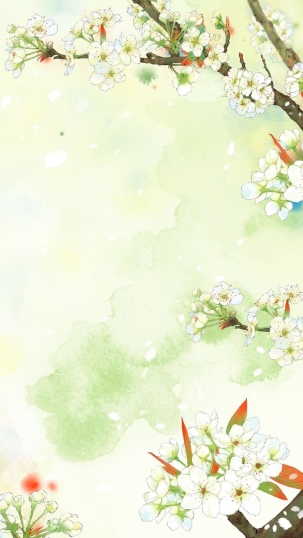 聊城市高唐县2017年新任教师远程培训第三期学习简报                 时间：2017.1.9远程培训的意义 1.本次学习是以网络形式进行的它改变了以往枯燥乏味的单存以教师讲解为主的学习方式通过和专家“面对面”的对话“最大资源优化”给大家提供一种很好的交流和沟通平台让人感到亲切和谐。  2.另外通过教师的自主学习、尝试学习和探索学习有效地提高了教师的学习主动性和终身学习意识。 3.许多知名专家、教授在中小学远程培训中担任导师帮助受训教师学习新的教育理念、教育教学理论、现代教育技术以及教学和科研的方法。我们可以无拘束的提出自己的问题后集众人智慧得以滋润。  4.我们教师在平时教学中遇到的常见的问题和困惑可以同过网络直接“面对面”的提问然后在专家及所有老师的帮助下使我们不仅对学生的心理有了更进一步深入的了解和剖析对课堂也就有了更深层次得了解对解决问题实用性很强对指导我们的教学启发和帮助很大。      5、学习环境的建设除了充分利用成年人丰富的学习与实践经验还要考虑其极大的差异性每个人可能有不同的时间分配这样可以让我们灵活的分配学习时间教师远程培训为中小学教师开展继续教育提升专业素养提供了最理想的环境选择。  6.我们还可以通过网络平台认识更多的老师朋友及专家。  7.开展远程培训可以解决资金紧张培训资源匮乏通过资源共享我们可以让学校节约很多资金去搞其他建设。以前可能只有骨干教师可以去培训学习，这样我们所有的老师都可以接受专家的指导。远程研修培训心得1、通过远程研修，我的观念得到进一步更新 　　有机会来参加这次培训，有机会来充实和完善自己，我自豪，我荣幸。但更多感到的是责任、是压力!回首这次的培训，真是内容丰富，形式多样，效果明显。培训中有各级教育专家的专题报告，有一线教师的专题讲座，有学员围绕专题进行的各种行动学习。这次的培训学习，对我既有观念上的洗礼，也有理论上的提高，既有知识上的积淀，也有教学技艺的增长。这是收获丰厚的一次培训，也是促进我教学上不断成长的一次培训。 　　2、通过远程研修，专家讲座的内容在新教师心中掀起了阵阵波澜，不仅让我了解到了前沿的教育教学改革动态，而且还学到了先进的教学理念，在专家讲授的一些教育教学实例中产生了共鸣，从而让我能从理论的层次来解释自己在教育教学中碰到的一些现象，也为我今后的课堂教学工作指明了方向。 　　3、通过远程研修，我增长了见识。 　　远程研修平台上的老师都在努力地学习，积极地发表文章和评论，甚至有些老师在晚上十一二点都在网上学习这些老师的学习精神真是值得我努力学习。他们的文章：观点独特新颖、方法行之有效、行文优雅俊秀。在和这些老师交流的过程中，我深深感到自身的浅薄，感到加强学习的重要性。所以远程研修的过程中，我一直抱着向其他老师学习的态度参与的，多学习他们的经验，结合自己的教学来思考，反思自己的教学。 　　4、通过远程研修，激励自身成长，展望未来 　　培训是短暂的，但收获是充实的。让我站在了一个崭新的平台上审视了我的教学，使我对今后的工作有了明确的方向。这一次培训活动后，我要把所学的教学理念，咀嚼、消化，内化为自己的教学思想，指导自己的教学实践。要不断搜集教育信息，学习教育理论，增长专业知识。课后经常撰写教学反思，以便今后上课进一步提高。并积极撰写教育随笔和教学论文参与投稿或评比活动。
